REQUERIMENTO N.º                   /2020.Ementa: Solicita informações sobre área  localizada no cruzamento entre a rua Doutor Antônio Bento Ferraz e rua Geraldo de Gasper.Senhora Presidente;Senhores Vereadores;O Vereador César Rocha, no uso de suas atribuições legais, requer nos termos regimentais, após aprovação em Plenário, que seja encaminhado ao Exmo. Senhor Prefeito os seguintes pedidos de informações:                                           Com relação à área  localizada no cruzamento da rua Doutor Antônio Bento Ferraz com a rua Geraldo Gasperi, no bairro Chácaras São Bento, ao lado do colégio Etapa.Pergunta-Se:- A área em questão realmente é pública e de responsabilidade do Município?Se sim, a municipalidade fiscaliza esse local em relação à veículos inertes parados  e colocação de Caçambas irregulares?– Se realmente a área for de responsabilidade do município, há algum projeto para essa área?JustificativaEste Vereador tem sido questionado sobre esse local em relação à veículos inertes parados  e também transbordo de Caçambas nesse local. Fato que se trata de irregularidades existentes ali, no entanto essa ocorrência já vem sido praticada à muitos anos. Segue fotos do local em anexo.                                          Valinhos, 23 de abril de 2020.César RochaVereador – REDE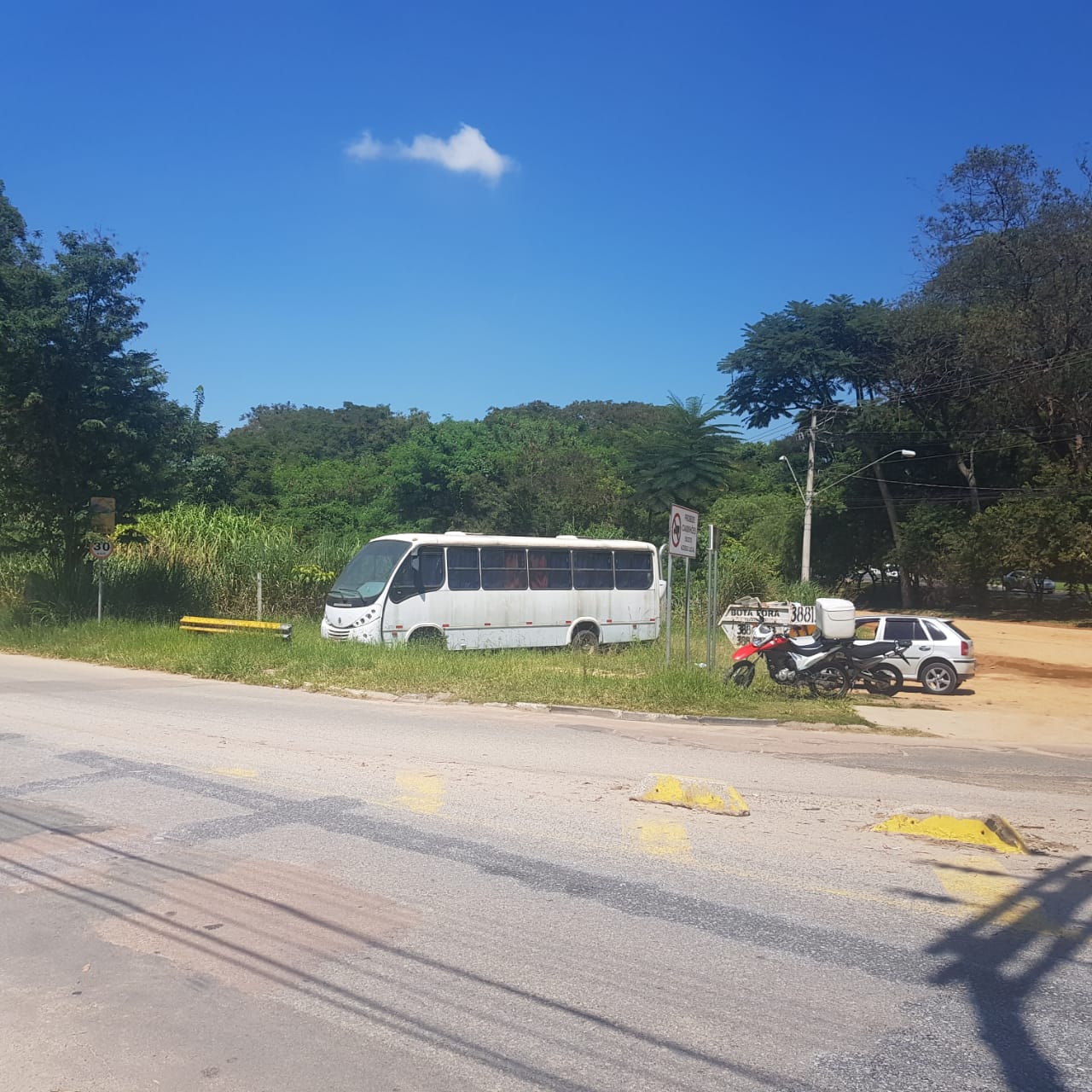 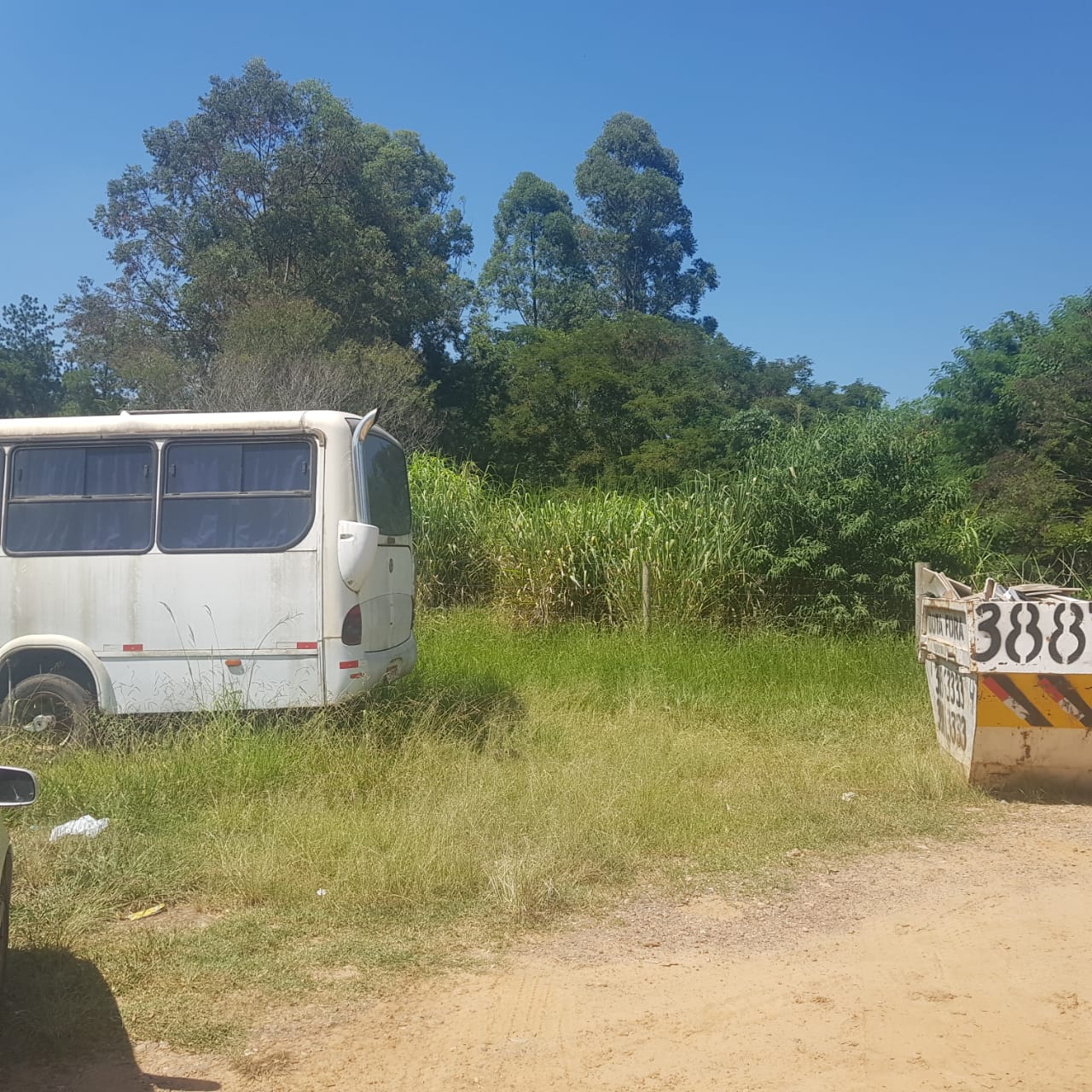 